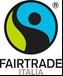 La Grande Sfida Fairtrade: in 40.000 hanno sostenuto il commercio equo durante il week end Dall’11 al 13 maggio la campagna internazionale di Fairtrade ha mobilitato migliaia di persone in tutta Italia a supporto dei produttori agricoli dei Paesi in via di sviluppo  Padova, 15 maggio 2018 – Nel week end dedicato al commercio equo e solidale, da Nord a Sud circa 40.000 persone solo in Italia hanno partecipato alla campagna di sensibilizzazione promossa da Fairtrade per dimostrare il proprio sostegno agli agricoltori e ai lavoratori dei Paesi in via di sviluppo.Con 185 eventi registrati sul sito www.fairtradechallenge.org l’Italia si è così posizionata seconda nella classifica dei Paesi partecipanti alla Grande Sfida Fairtrade che invitava amici, familiari, vicini di casa, studenti, colleghi a organizzare un evento dedicato a Fairtrade e a condividerlo sui social network con l’hashtag #fairtradechallenge.Oltre 100 eventi hanno coinvolto bar ed esercizi commerciali che ogni giorno offrono ai propri clienti caffè e altri prodotti del commercio equo certificato: dai locali Bistrot, il format di Autogrill, ai White Bakery, i locali in stile americano presenti in centro Italia, ai circoli Arci, alle botteghe, oltre a bar e ristoranti in ogni regione.Centinaia di selfie scattati dai clienti con lo slogan “Con la mia pausa caffè posso cambiare il mondo” hanno invaso i social e animato un week end di vera e propria festa dedicata a Fairtrade.“Quando abbiamo aperto il nostro locale qualcuno ci prendeva in giro perchè non avevamo la Coca Cola... adesso invece ci scelgono proprio perchè siamo diversi, coraggiosi e diamo valore ai prodotti che hanno un valore in più e rispettano i diritti dei lavoratori” dichiarano ad esempio le titolari di Panperduto, caffetteria di Somma Lombardo che ha aderito alla campagna. Ma la Grande Sfida Fairtrade ha coinvolto anche luoghi di lavoro, famiglie, associazioni, scuole e biblioteche, con pause caffè, colazioni, merende, pic-nic all’aperto, organizzati all’insegna della convivialità e per manifestare il proprio impegno nei confronti di chi ogni giorno lavora duramente per produrre ciò che mangiamo.La campagna è stata promossa anche da tre ambasciatrici che hanno sensibilizzato i loro fan attraverso web e social: Rosaria Renna, conduttrice radiofonica di Radio Montecarlo, la food blogger Chiara Maci e la presentatrice ed ecoblogger Tessa Gelisio."Siamo molto felici che così tante persone in tutto il mondo abbiano manifestato il proprio sostegno ai piccoli produttori dei paesi in via di sviluppo”  ha dichiarato Dario Soto Abril, CEO di Fairtrade International. "Oltre 1,6 milioni di agricoltori e lavoratori oggi beneficiano delle condizioni Fairtrade, questo non significa che ci fermeremo qui. Vogliamo che molti di loro siano in grado di guidare il cambiamento nelle proprie comunità e vogliamo intensificare il nostro supporto affinché raggiungano condizioni di vita dignitose. Avere il supporto di un movimento globale è vitale per questa sfida che Fairtrade intende vincere."Tutte le info sulla Grande Sfida Fairtrade su: www.fairtradechallenge.org .Con invito alla diffusione.Didascalie immaginiFoto staff Fairtrade Italia | Foto evento Ravito | Foto evento AndirivieniPer ulteriori informazioni:Ufficio stampaMonica Falezza | 340 9832227 | 049 8750823Cos’è FairtradeIl sistema di certificazione Fairtrade, nasce per ridurre le ingiustizie del commercio internazionale attraverso l’introduzione di pratiche scambio più eque nei confronti di contadini e dei lavoratori dei Paesi in via di sviluppo. Attraverso un sistema rigoroso di Standard, regola i rapporti commerciali tra aziende e organizzazioni di contadini e lavoratori, in modo che a questi ultimi venga assicurato il pagamento di un prezzo minimo, il Prezzo minimo Fairtrade , tale da coprire i costi medi di una produzione sostenibile, e un margine di guadagno aggiuntivo, il Premio Fairtrade, per la realizzazione di progetti sociali, ambientali o di incremento della produzione. Il circuito rappresenta 1,6 milioni di agricoltori in 73 paesi di Asia, Africa e America Latina coltivatori di caffè, zucchero, banane, ananas cacao, lavoratori nelle piantagioni di banane, tè, fiori e molto altro. Più di 35.000 prodotti finiti sono in vendita sugli scaffali di negozi e supermercati di oltre 140 paesi nel mondo. Fairtrade International è l’organizzazione capofila del network. Per maggiori informazioni: www.fairtrade.net.Fairtrade ItaliaFairtrade Italia rappresenta il Marchio di Certificazione FAIRTRADE nel nostro paese dal 1994. Lavora in partnership con le aziende concedendo in sub-licenza il Marchio FAIRTRADE a garanzia del controllo delle filiere dei prodotti provenienti dai Paesi in via di sviluppo, nel rispetto dei criteri di terzietà che l’ente di certificazione assicura. Supporta le aziende nell’approvvigionamento di materie prime certificate e nel consolidamento delle filiere in base alle richieste specifiche dei propri partner. Attualmente in Italia sono in vendita più di 750 prodotti Fairtrade e il valore del venduto è di 110 milioni di euro. Per maggiori informazioni: www.fairtrade.it.